                              LEGENDA O SVETOM  NIKOLI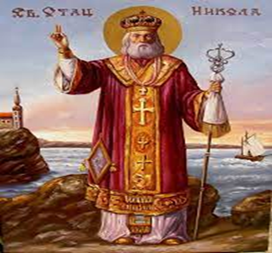 Postoji mnogo legendi o Svetom Nikoli koji je zaštitnik dece, pomoraca, devojaka, siromaha, studenata, farmaceuta, pekara, ribara, trgovaca, putnika i mnogih gradova širom sveta. 1. Jednom davno, u jednom gradu, živele su tri siromašne sestre. Sveti Nikola im je želeo pomoći pa im je noću kroz dimnjak ubacio tri zlatnika u kuću. Zlatnici nisu pali u ognjište, već u čarape koje su sestre sušile na njemu. Sestre su drugog jutra bile presrećne. Od tog dana deca uoči Svetog Nikole obese svoje čarape ili čizmice očekujući poklon iznenađenja.2. Priča govori kako je Sveti Nikola krenuo brodom u Svetu zemlju (Palestina). Odjednom nasta oluja i lađa, udarana velikim valovima uzburkanog i nemirnog mora, gotovo potonu. Sveti Nikola zapreti valovima i oni se smire. Tako Sveti Nikola postade zaštitnik mornara i putnika, a njegova se slika susreće u gotovo svakoj luci na svetu.3. Jednom prilikom, svojim blagoslovom Sveti Nikola spasio dete kome je zapela riblja kost u grlu. Upravo zbog toga, takođe, se smatra  zaštitnikom dece.4. Legenda o Deda Mrazu vodi poreklo od Svetog Nikole, upravo zbog poklona kojima je darivao skoro svakog koga je sreo, kao i da tradicionalni deka nosi crveno odelo jer je takvo nosio upravo Sveti Nikola.Pitanja:1. Kome je pomagao Sveti Nikola?2. Kako je Nikola spasio tri sestre?3. Šta rade deca uoči Svetog Nikole?4. Kakvo je bilo more kad je Nikola plovio brodom?5. Šta je Nikola uradio?6. Nacrtaj šta bi ti želeo / želela da dobiješ od Svetog Nikole.7. Napiši svoje pismo Svetom Nikoli.Pesma Svetom Nikoli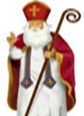 Od Svetog Nikole nema lepšeg sveca,doneo mi papuče i četiri pereca.Da je Sveti Nikola u godini dvaput,on bi meni doneo čak i zimski kaput.»Sanke Deda Mraza«   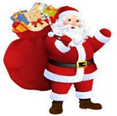 Preko brda preko brega,i debelog snega,jure neke sanke, srebrne i tanke.Deda Mraze, Deda Mraze,ne skreći sa staze,ne oklevaj, ne dremaj,već poklone spremaj.Padaju, padaju,s neba bele zvezde,sanke Deda Mraza preko neba jezde. Padaju, padaju,s neba bele zvezde,sanke Deda Mraza preko neba jezde.    »Zvončići«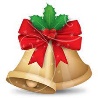 Kad padne prvi sneg,kad zabeli se breg,na put se sprema tadtaj deda večno mlad.Kad čuješ zvona zvon,tad pojavi se on,sa igračaka stoo ho ho hoo.Zvončići zvončićizvonite kroz noć.Večeras će Deda Mrazkroz svaku kuću proć’.Hej zvončići zvončićizvonite za nas.Nek se svako radujei peva na sav glas.Kad bela pahuljatvoj obraz pokvasi,to nebom jezdi Mrazi sa njim irvasi.Zvončići zvončićizvonite kroz noć.Večeras će Deda Mrazkroz svaku kuću proć’.Hej zvončići zvončićizvonite za nas.Nek se svako radujei peva na sav glas.